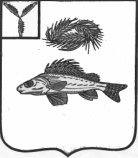 СОВЕТПЕРЕКОПНОВСКОГО МУНИЦИПАЛЬНОГО ОБРАЗОВАНИЯ ЕРШОВСКОГО МУНИЦИПАЛЬНОГО РАЙОНА САРАТОВСКОЙ ОБЛАСТИРЕШЕНИЕПРОЕКТОт ___________года								№ ________О внесении изменений в решение Совета Перекопновского муниципального образования от 06.11.2017 г. № 101-200«Об установлении налога на имущество физических лиц на территории Перекопновского МО»В соответствии с Налоговым кодексом Российской Федерации, руководствуясь Уставом Перекопновского муниципального образования Ершовского муниципального района Саратовской области, Совет Перекопновского МО Ершовского муниципального района Саратовской области РЕШИЛ:1. Внести изменения в решение Совета Перекопновского муниципального образования Ершовского муниципального района Саратовской области от 06.11.2017 года № 101-200 «Об установлении налога на имущество физических лиц на территории Перекопновского МО Ершовского муниципального района Саратовской области» :1.1. абзац 3 пункта 1 изложить в новой редакции:«-жилых домов, частей жилых домов, квартир, частей квартир, комнат»;1.2. абзац 6 пункта 1 изложить в новой редакции:«-гаражей и машино-мест, в том числе расположенных в объектах налогообложения, указанных в подпункте 2 пункта 2 статьи 406 Налогового кодекса РФ».2. Действия положений пунктов 1.1 и 1.2 настоящего решения распространяется на правоотношения, связанные с исчислением налога на имущество физических лиц с 01.01.2017 года3. Разместить настоящее решение на официальном сайте администрации Ершовского муниципального района.Секретарь Совета Перекопновского МОЕршовского муниципального районаСаратовской области							Н.В. Смирнова